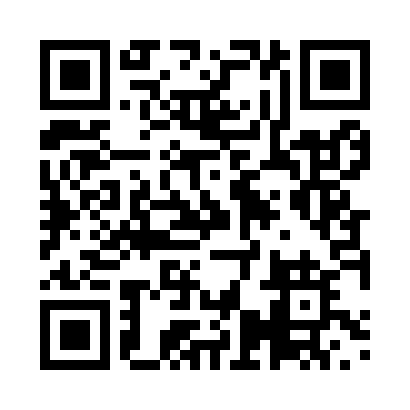 Prayer times for Bandang, CameroonWed 1 May 2024 - Fri 31 May 2024High Latitude Method: NonePrayer Calculation Method: Muslim World LeagueAsar Calculation Method: ShafiPrayer times provided by https://www.salahtimes.comDateDayFajrSunriseDhuhrAsrMaghribIsha1Wed4:395:5212:053:206:197:272Thu4:395:5212:053:216:197:273Fri4:385:5112:053:216:197:284Sat4:385:5112:053:226:197:285Sun4:375:5112:053:226:197:286Mon4:375:5012:053:226:197:287Tue4:375:5012:053:236:197:288Wed4:365:5012:053:236:197:299Thu4:365:5012:053:246:197:2910Fri4:365:5012:053:246:207:2911Sat4:355:4912:053:246:207:3012Sun4:355:4912:043:256:207:3013Mon4:355:4912:043:256:207:3014Tue4:345:4912:043:256:207:3015Wed4:345:4912:053:266:207:3116Thu4:345:4812:053:266:217:3117Fri4:345:4812:053:276:217:3118Sat4:335:4812:053:276:217:3219Sun4:335:4812:053:276:217:3220Mon4:335:4812:053:286:227:3221Tue4:335:4812:053:286:227:3322Wed4:325:4812:053:286:227:3323Thu4:325:4812:053:296:227:3324Fri4:325:4812:053:296:227:3425Sat4:325:4812:053:296:237:3426Sun4:325:4812:053:306:237:3427Mon4:325:4812:053:306:237:3528Tue4:325:4812:053:306:237:3529Wed4:325:4812:063:316:247:3530Thu4:325:4812:063:316:247:3631Fri4:315:4812:063:316:247:36